  Mrs. Frances M. Smith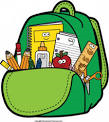 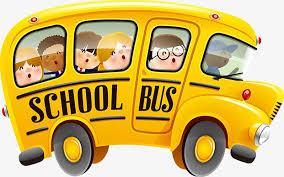 1st Annual Back-to School       Drive-Through Backpack and School Supply Give-a-Way                   In Memory of Fanya T. Smith (Amite County Class of 1994)Grades: Preschool – 12th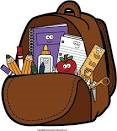 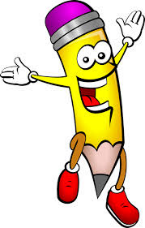 2020-2021 School YearSaturday, August 1, 20209:00 A.M. – 12:00 Noon                                        The Cotton Gin Restaurant Parking Lot                                    395 Gillsburg Road Liberty, MS  39645PLEASE REMAIN IN YOUR VEHICLE.  MASKS SHOULD BE WORN.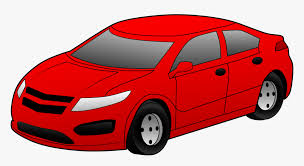 THE CHILD(REN) MUST BE PRESENT IN THE VEHICLEWe’re looking forward to seeing you there!!!!!!